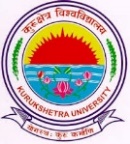 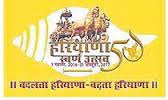 KURUKSHETRA UNIVERSITY KURUKSHETRA(Established by the State Legislature Act XII of 1956)NOTIFICATIONThe Vice-Chancellor has been pleased to approve the following Schedule of Academic Calendar for M.Ed. (2 Year) Course for Session 2017-18: -	Note :	If the number of teaching/working days falls less than 200 days                   (100 days in each semester) of the academic session 2017-18 due to some unforeseen reasons, the Department/SFS/Govt.Aided Institutions running M.Ed. Course will make efforts to makeup the loss by arranging extra classes in their respective Institutions.		                                           								                                                                                                      							    REGISTRAREndst.No.ACR-2/34/17/11687-696              Dated : 17.08.2017Copy of the above is forwarded to the following for information and necessary action:Dean Academic Affairs, KUK.Dean of Colleges, KUK with the request to inform all the Principals of affiliated Colleges being run SFS M.Ed. Course.Controller of Examinations (I & II), KUK.Dean, Faculty of Education, KUK.Chairperson, Department of Education, KUKP.A./P.S to the Vice-Chancellor/Registrar Director, IT Cell, KUK with the request to get uploaded on the University Website						    Sd/-			        	                                                    Deputy Registrar (Academic)		                                                for Registrar1st Teaching Term (Odd Semester)03.10.2017 to 14.10.2017Vacation – I15.10.2017 to 22.10.20172nd Teaching Term (Odd Semester)23.10.2017 to 17.12.2017Winter Vacation-II18.12.2017 to 31.12.20173rd Teaching Term (Odd Semester) 01.01.2018 to 20.02.2018Examination05.03.2018 onwards1st Teaching Term (Even Semester)26.03.2018 to 18.05.2018Summer Vacation (2017-18)19.05.2018 to 01.07.20182nd Teaching Term (Even Semester)02.07.2018 to 20.09.2018Examination30.09.2018 onwards